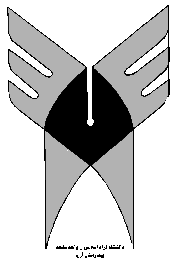 - عنوان دوره:کار آموزی در عرصه ICU- شرح دوره:در این درس دانشجو با ساختار و امکانات بخش ICU ، اصول پذیرش بیمار در ICU ، ارتباط مناسب با بیمار و اصول برخورد با همراه بیمار، اهمیت کار تیمی در شرایط بحرانی، توانایی لازم در آماده سازی، نگهداری واستفاده از وسایل و تجهیزات ICU ، اصول CPR و مراقبت پس از آن، گرفتن ECG از بیمار روش های جلوگیری از زخم بستر و DVT ، توانایی لازم جهت برقراری راه هوایی، نگهداری و مراقبت های بهداشتی از راه هوایی ، پاکسازی راه هوایی در بیمارن بحرانی، چگونگی آماده سازی از دستگاه الکتروشوک، عوارض ناشی از ترانسفوزیون خون، درجه بندی وخامت حال بیماران، اقدامات	و کنترل عفونت ها شایع بیمارستان در ICU ، توانایی مراقبت از بیماران	مکانیکی،	عوارض حاصل از تنفس با فشار مثبت آشنا می شود.						هدف های آموزشی:هدف کلی:آشنایی با ساختار و اصول پذیرش بیمار در ICU، اهمیت ارتباط مناسب با بیمار و همراه بیمار، توانایی مراقبت از بیمار در وضعیت بحرانی، توانایی لازم در آماده سازی، نگهداری و استفاده از وسایل و تجهیزات ICU، اصول CPCR ، و مراقبت های پس از آن، مشارکت در عملیات CPCR ، روش های جلوگیری از زخم بستر و ترمبوز DVT ، توانایی لازم جهت برقراری راه هوایی، نگهداری و مراقبت های بهداشتی از راه هوایی، پاکسازی راه هوایی، عوارض ناشی از ترانسفوزیون خون، درجه بندی وخامت حال بیماران، اقدامات پیشگیری و کنترل عفونت های شایع بیمارستانی در ICU، توانایی مراقبت از بیماران تحت درمان با تهویه مکانیکیاهداف اختصاصی:دانشجو ضمن آشنایی با ساختارو امکانات بخش ICU، اصول پذیرش بیمار درICU ، اهمیت ارتباط با بیمار، اهمیت کار تیمی در مجموعه مراقبت ها بحرانی، توانایی لازم در آماده سازی نگهداری و استفاده از وسایل و تجهیزات حمایت حیاتی در ICU، آماده سازی وسایل CPCR ، و مشارکت در عملیات احیاء، گرفتن ECG، چگونگی آماده سازی و استفاده از دستگاه الکتروشوک، اهمیت جلوگیری از زخم بستر و DVT ، توانایی لازم جهت برقراری راه هوایی و پاکسازی راه هوایی در بیماران بحرانی، روشهای مختلف درجه بندی وخامت حال بیماران، اقدامات پیشگیری و کنترل عفونت ICU، عوارض حاصل از تنفس با فشار ثبت را فرا می گیرد.- پیامد های مورد انتظار از دانشجو در پایان دوره: حیطه دانشی و شناختی:انتظار می رود دانشجو در یایان دوره موارد زیر را بداند :1. ساختار و امکانات بخش ICU را بیان کند2.- اصول پذیرش بیمار در ICU را شرح دهد.3.- اهمیت ارتباط مناسب با بیمار و اصول برخورد با همراه بیمار و مسائل روحی روانی آنان را توضیح دهد.4.- اهمیت کارتیمی در شرایط بحرانی را شرح دهد.5.- اصول CPCR و مراقبت های پس از آن را شرح دهد.6.- اهمیت و روش های جلوگیری از زخم بستر و DVT را بیان کند.7.- چگونگی آماده سازی و استفاده از دستگاه الکتروشوک را بیان کند.8.- عوارض ناشی از ترانسفوزیون خون را توضیح دهد.9.- عوارض حاصل از تنفس با فشار مثبت را بیان نماید.حیطه مهارتی:انتظار می رود دانشجو در پایان دوره بتواند :1.- توانایی مراقبت از بیماران در وضعیت بحرانی را کسب نماید.2.- توانایی لازم در آماده سازی، نگهداری و استفاده از وسایل و تجهیزات ICU را داشته باشد.3.- در عملیات CPCR ، بیماران مشارکت نماید.4.- از بیمار الکترو کاردیوگرافی بعمل آورد.5.- توانایی لازم جهت برقراری وپاکسازی راه هوایی را داشته باشدو6.- تجدید اکسیژن، آتروسل و مرطوب سازی هوای تنفسی راطبق دستور بکار گیرد.7.- در اقدامات پیشگیری و کنترل عفونت های شایع ICU مشارکت نماید.8.- توانایی مراقبت از بیماران تحت درمان با تهدید مکانیکی را کسب کند.حیطه نگرشی:انتظار می رود دانشجو در پایان دوره بتواند :1.- ساختار و امکانات بخش ICU، آشنایی داشته باشد.2.- توانایی برقرار ارتباط مناسب با بیمار داشته باشد.3.- اهمیت کار تیمی را در موقعیت های بحرانی درک کند.4.- اهمیت جلوگیری از زخم بستر و بروز DVT را درک نماید.-شیوه ها و روشهای آموزشی:1.- هدایت و همراهی دانشجو در حین انجام اقدامات درمانی2.- سخنرانی و کارعملی در بخش بالینی3.- برگزاری کلاس درس و کنفرانس در بالین- وظایف و تکالیف دانشجویان:1.- حضور منظم و به موقع در اتاق عمل2.- انجام تکالیف مربوطه، شرکت در سوال وپاسخ و ارتباط با موضوع مورد بحث3.- تحویل دفترچه دارویی (داروهای مورد استفاده در اتاق عمل، ارائه یک موضوع.4.- استفاده از لاگ بوک وتکمیل آن5- ارائه سمینار- وسایل کمک آموزشی:استفاده از نرم افزارها مانند power point استفاده از مانکن ها- وظایف اعضای هیئت علمی و نحوه بکارگیری آنها در عرصه:.1  همراهی دانشجویان در عرصه کارآموزی بالینی2.- سرپرستی دانشجویان3.- ارزیابی فعالیت های آموزشی دانشجویان4.- برگزاری کنفرانس ها و کلاس درس بالینی5.- ارزیابی پایان دوره6.- تکمیل log book- نحوه ارزشیابی دانشجویان(ارزشیابی تکوینی، پایانی/ انواع آزمون ):ارزیابی تکوینی و تراکمی با استفاده از چک لیست، GRS . MSF .Log book. Port folio. dops ارزیابی تکوینی و آزمون نهایی 70 درصد نمره، حضور فعال، مسئولیت پذیری و انجام تکالیف 30 درصد نمره- منابع در سی قابل استفاده (فارسی، انگلیسی):طبق سرفضل برنامه آموزشی مصوب وزارت بهداشت